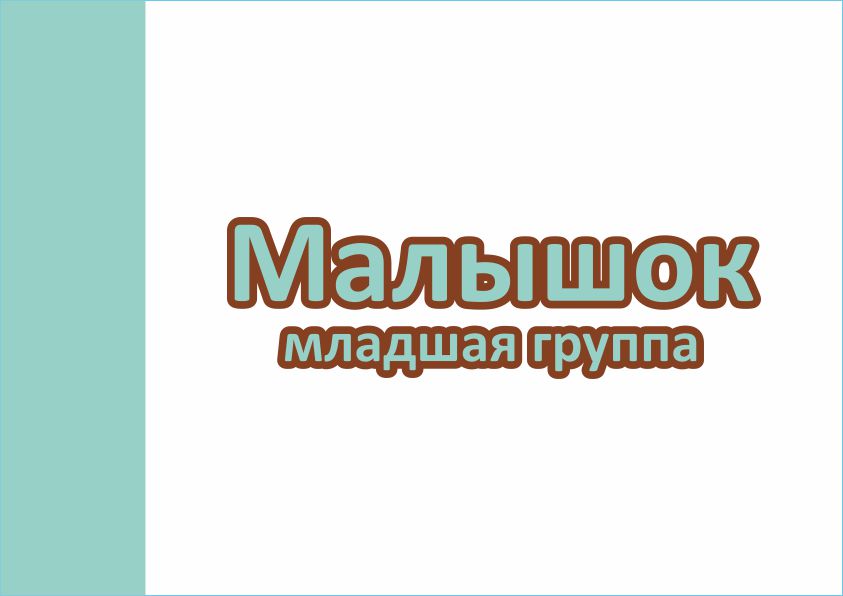 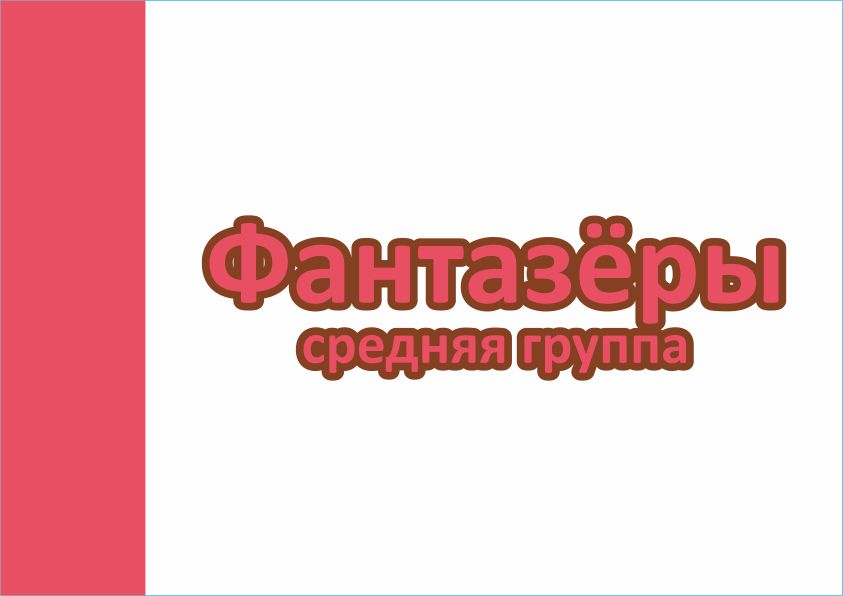 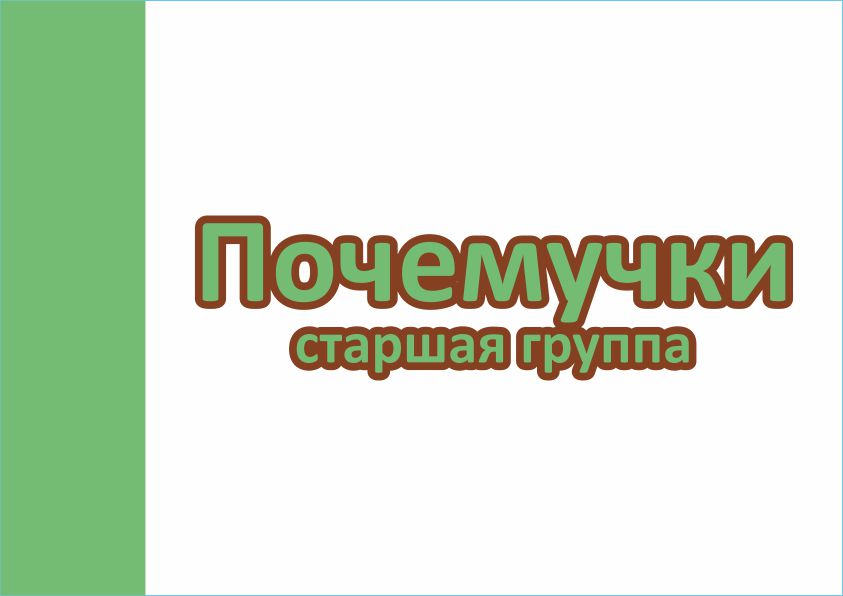 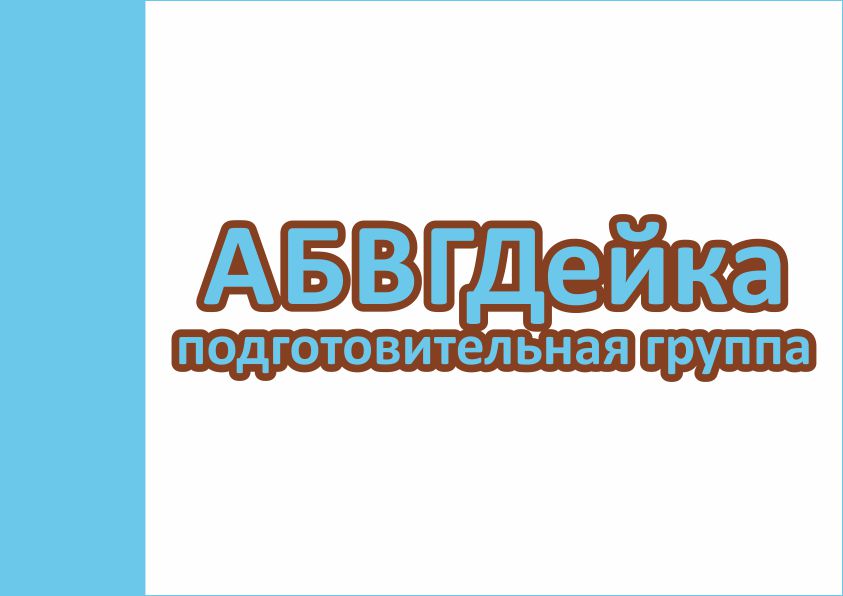 ОформлениеРазмер (мм)Техническое описаниеЦена за шт./р.1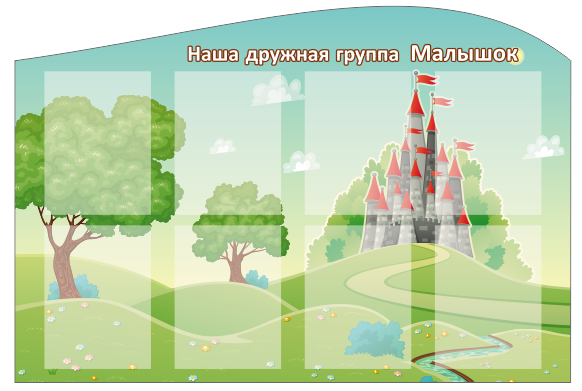 1200*800Информационный стенд с 6-ю карманами из прозрачного пластика ПЭТ 0,5 ммХарактеристики изделия: основа ПВХ 3-5 мм с полноцветной печатью изображения разрешением 1440 dpi.Вид: настенныйОбрамление: Алюминиевый профиль2750 р.2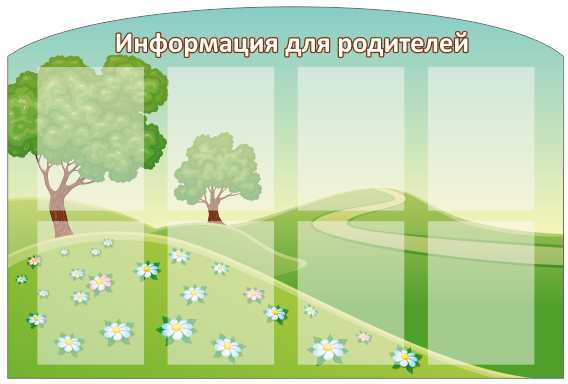 1200*800Информационный стенд с 6-ю карманами из прозрачного пластика ПЭТ 0,5 ммХарактеристики изделия: основа ПВХ 3-5 мм с полноцветной печатью изображения разрешением 1440 dpi.Вид: настенныйОбрамление: Алюминиевый профиль2750 р.3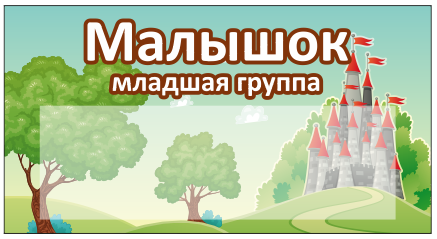 300*160Информационная табличка со сменной информациейХарактеристики изделия: основа ПВХ 3-5 мм с полноцветной печатью изображения разрешением 1440 dpi.750 р.ОформлениеРазмер (мм)Техническое описаниеЦена за шт./р.1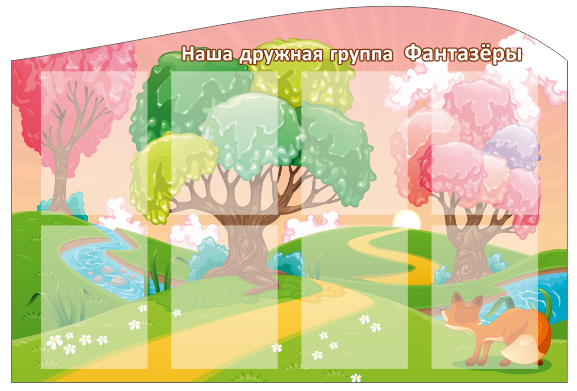 1200*800Информационный стенд с 6-ю карманами из прозрачного пластика ПЭТ 0,5 ммХарактеристики изделия: основа ПВХ 3-5 мм с полноцветной печатью изображения разрешением 1440 dpi.Вид: настенныйОбрамление: Алюминиевый профиль2750 р.2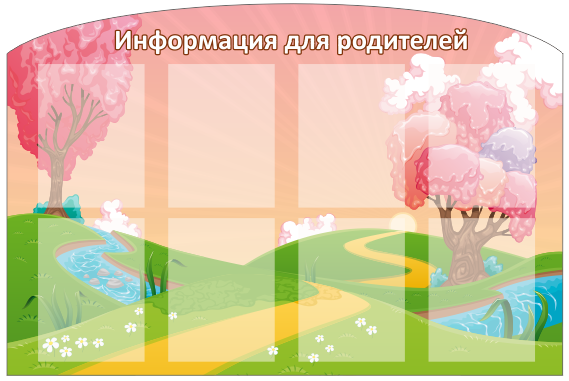 1200*800Информационный стенд с 6-ю карманами из прозрачного пластика ПЭТ 0,5 ммХарактеристики изделия: основа ПВХ 3-5 мм с полноцветной печатью изображения разрешением 1440 dpi.Вид: настенныйОбрамление: Алюминиевый профиль2750 р.3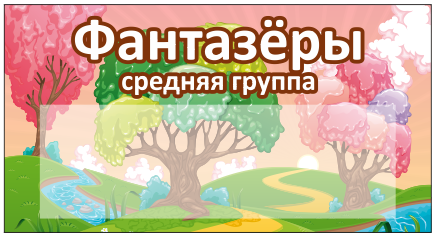 300*160Информационная табличка со сменной информациейХарактеристики изделия: основа ПВХ 3-5 мм с полноцветной печатью изображения разрешением 1440 dpi.750 р.ОформлениеРазмер (мм)Техническое описаниеЦена за шт./р.1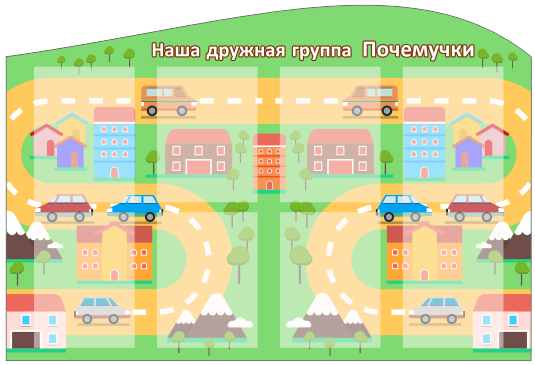 1200*800Информационный стенд с 6-ю карманами из прозрачного пластика ПЭТ 0,5 ммХарактеристики изделия: основа ПВХ 3-5 мм с полноцветной печатью изображения разрешением 1440 dpi.Вид: настенныйОбрамление: Алюминиевый профиль2750 р.2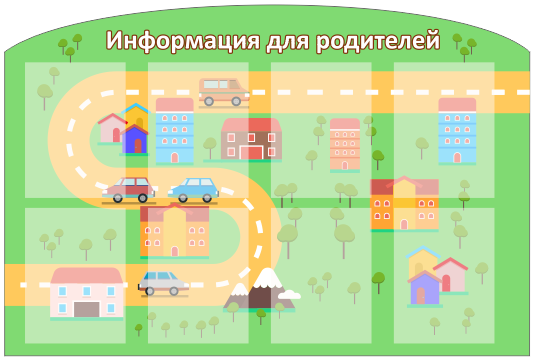 1200*800Информационный стенд с 6-ю карманами из прозрачного пластика ПЭТ 0,5 ммХарактеристики изделия: основа ПВХ 3-5 мм с полноцветной печатью изображения разрешением 1440 dpi.Вид: настенныйОбрамление: Алюминиевый профиль2750 р.3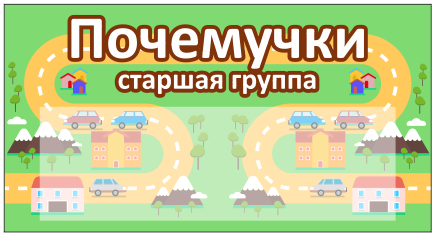 300*160Информационная табличка со сменной информациейХарактеристики изделия: основа ПВХ 3-5 мм с полноцветной печатью изображения разрешением 1440 dpi.750 р.ОформлениеРазмер (мм)Техническое описаниеЦена за шт./р.1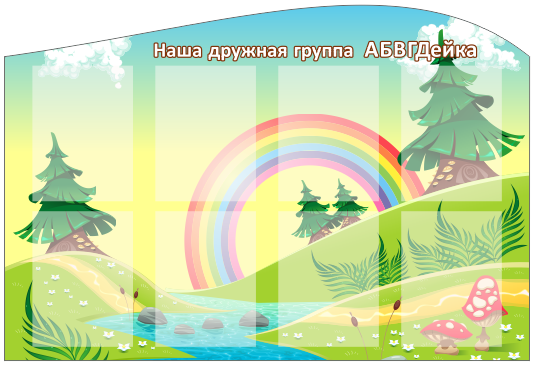 1200*800Информационный стенд с 6-ю карманами из прозрачного пластика ПЭТ 0,5 ммХарактеристики изделия: основа ПВХ 3-5 мм с полноцветной печатью изображения разрешением 1440 dpi.Вид: настенныйОбрамление: Алюминиевый профиль2750 р.2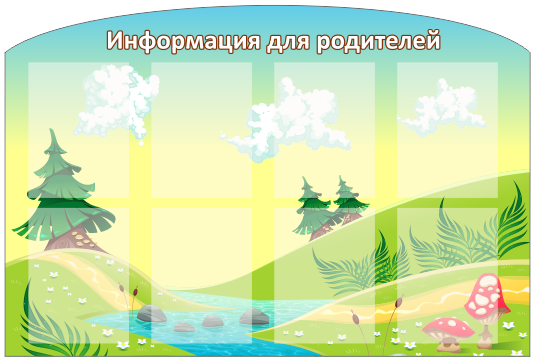 1200*800Информационный стенд с 6-ю карманами из прозрачного пластика ПЭТ 0,5 ммХарактеристики изделия: основа ПВХ 3-5 мм с полноцветной печатью изображения разрешением 1440 dpi.Вид: настенныйОбрамление: Алюминиевый профиль2750 р.3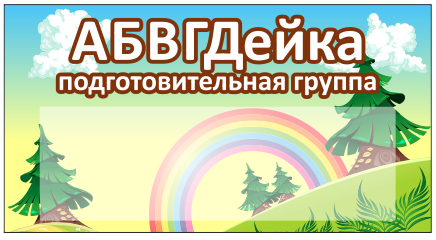 300*160Информационная табличка со сменной информациейХарактеристики изделия: основа ПВХ 3-5 мм с полноцветной печатью изображения разрешением 1440 dpi.750 р.